Приложение №1 к постановлению Администрации Весьегонского муниципального округа от 13.10.2021 №446Схема размещения мест(площадок) накопления твердых коммунальных отходов в населенных пунктах Весьегонского муниципального округа г.ВесьегонскСхема размещения мест(площадок) накопления твердых коммунальных отходов в населенных пунктах Весьегонского муниципального округа,Ёгонский территориальный отделСхема размещения мест(площадок) накопления твердых коммунальных отходовв населенных пунктах Весьегонского муниципального округаЛюбегощинский территориальный отделСхема размещения мест(площадок) накопления твердых коммунальных отходов в населенных пунктах Весьегонского муниципального округаЧамеровский территориальный отделСхема размещения мест(площадок) накопления твердых коммунальных отходов в населенных пунктах Весьегонского муниципального округаКесемской территориальный отделСхема размещения мест(площадок) накопления твердых коммунальных отходов в населенных пунктах Весьегонского муниципального округа Ивановский территориальный отделСхема размещения мест(площадок) накопления твердых коммунальных отходов в населенных пунктах Весьегонского муниципального округаРомановский территориальный отдел№Адрес размещенияСхема размещения мест (площадок) ТКО, М 1:2000123№ 1 ул. Серова (около кладбища № 4)№ 2  ул. Серова (около кладбища № 3)№ 3  ул. Серова (около кладбища № 2)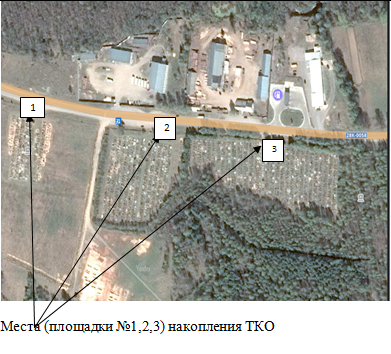 456№ 4 ул. Серова (около кладбища № 1)№5 ул.Серова (около кладбища №1)№ 6  пер. Мирный (около кладбища № 1)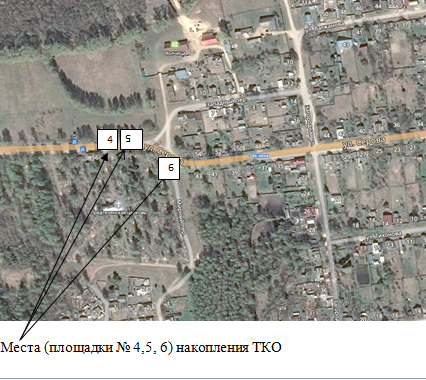 7№7 ул. Салтыкова-Щедрина(около ВПК «Кировец»)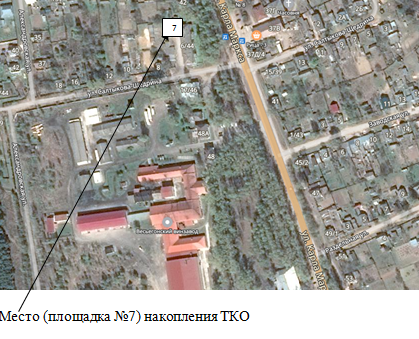 89№ 8  ул. Карла Маркса д.57№ 9  Карла Маркса д.73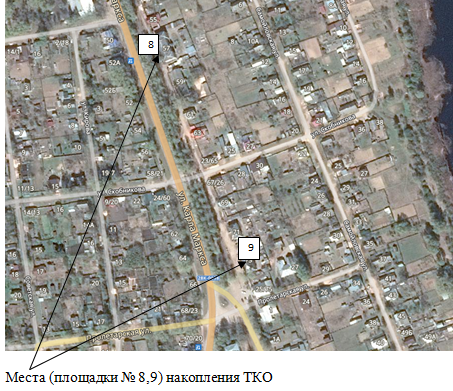 10№10  ул. Карла Маркса, д.81(около м-на «Колос»)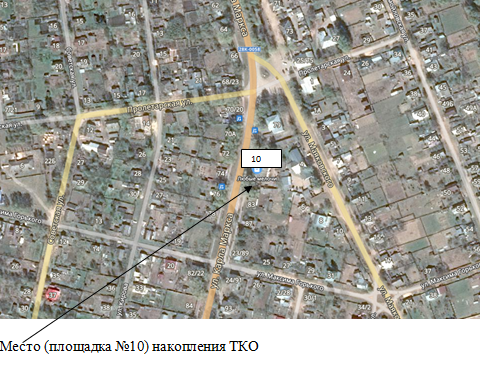 11№ 11 ул. Карла Маркса д.107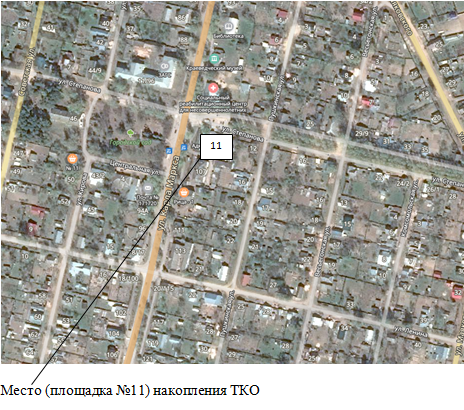 12№12 ул. Карла Маркса, д.114(около м-на «Пятерочка»)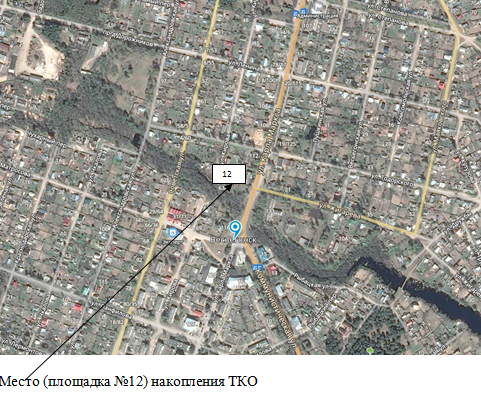 13№13 ул.Коммунистическая, д.13 (около Кулинарии)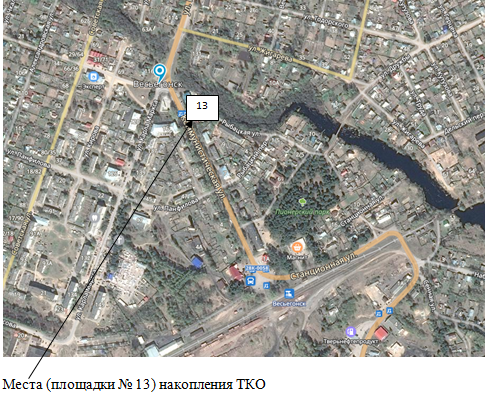 14№14 ул.Коммунистическая, д.1А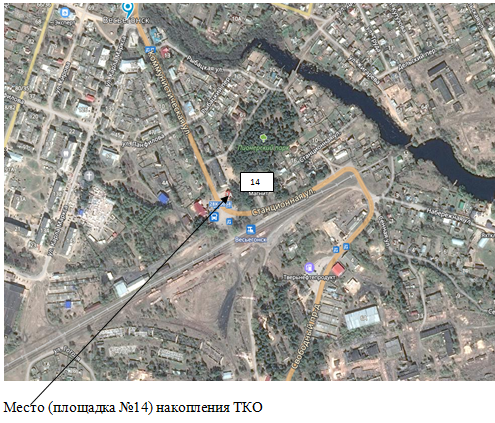 15№15 ул.Чапаева, д.9 (рядом с ул.Радищева, д.14)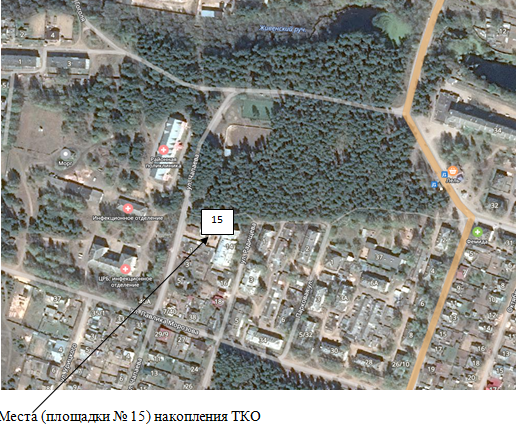 16№16 ул. Строителей/ ул.Гоголя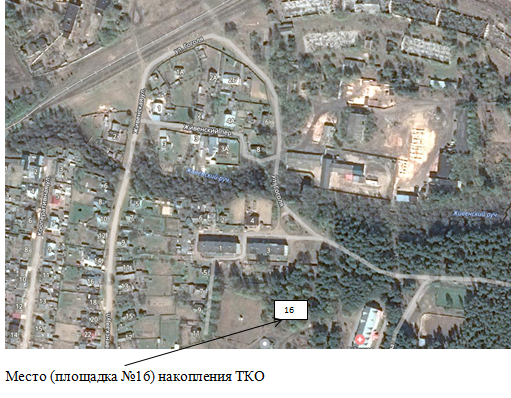 17№17 ул.Павлика Морозова, д.30/ ул. Парковая, д.5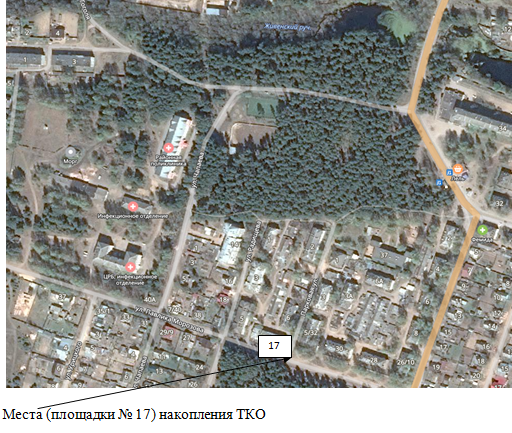 18№18 ул.Промышленная, д.29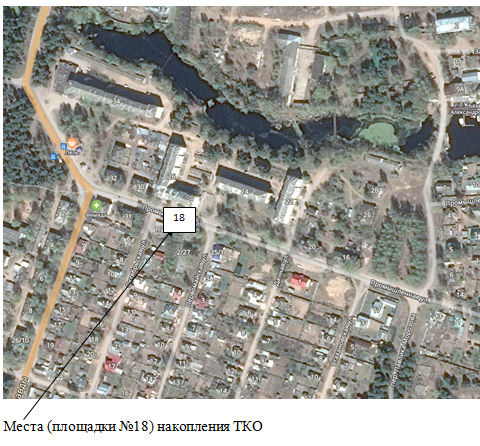 19№19 площадь Промышленная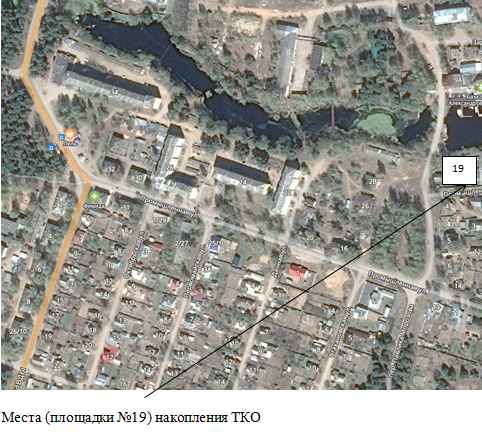 20№20 ул.Стахановская, д.2Б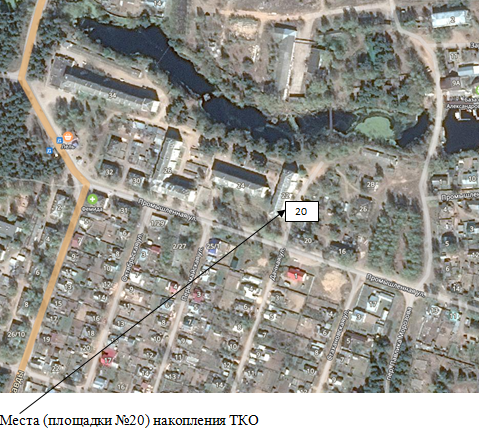 21№21 ул.Кооперативная (около Химлесхоза)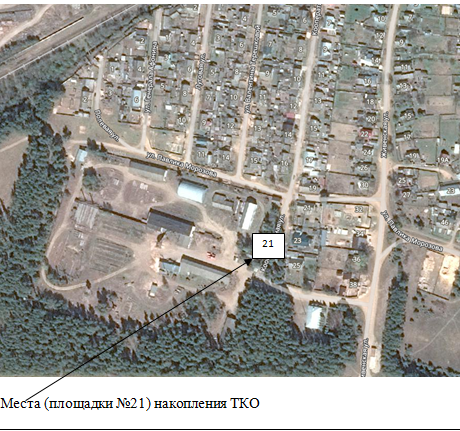 22№22 ул.Станционная 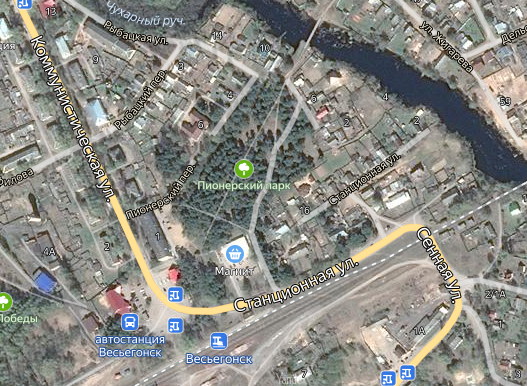 Места (площадки №22) населения ТКО23№23 ул.Кирова, д.81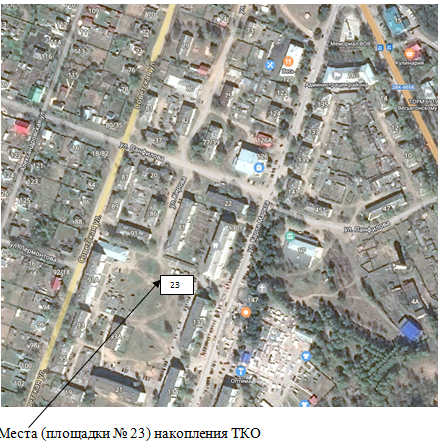 24№24 ул.Советская, д.93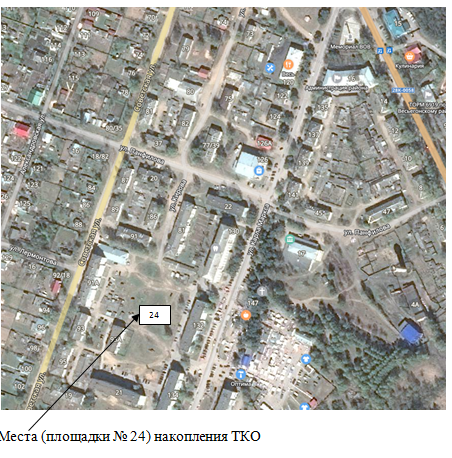 25№25 ул.Карла Маркса, д.149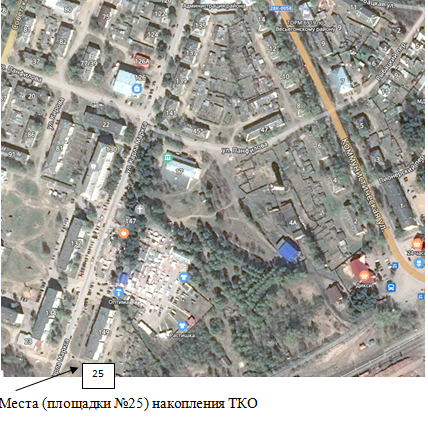 26№26 ул.Станционная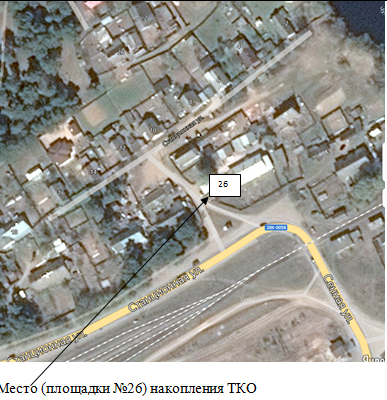 27№27 ул.Советская, ул.Горького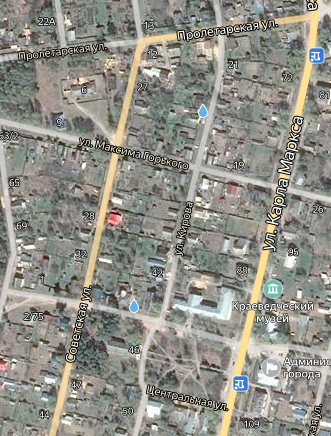 Места (площадки №27) населения ТКО28№28 ул.Профсоюзная, д.35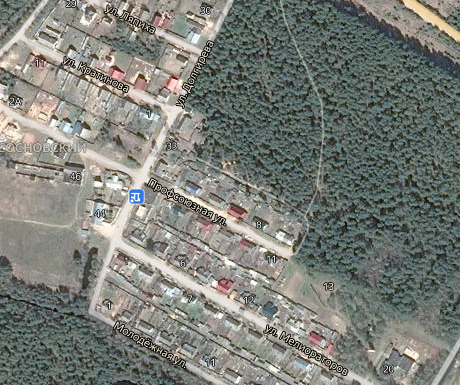 Места (площадки №28) населения ТКО29№29 ул.Озерная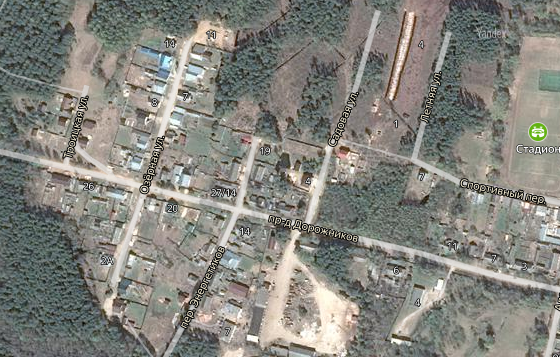 Места (площадки №29) населения ТКО30№30 ул.Самойловская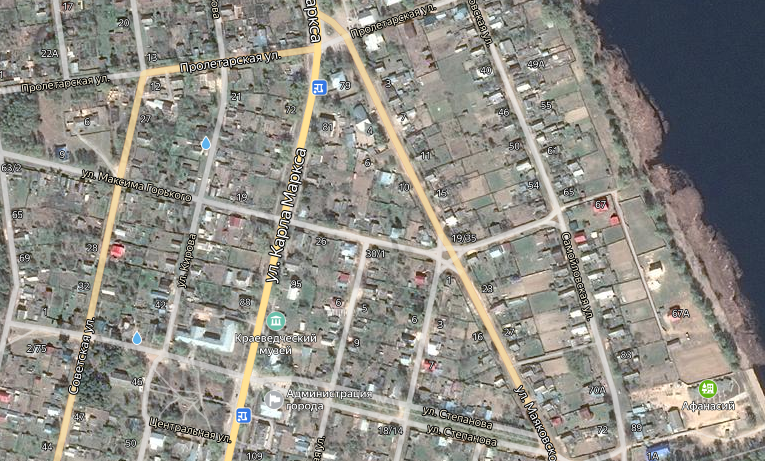 Места (площадки №30) населения ТКО31№31 ул.Жигарева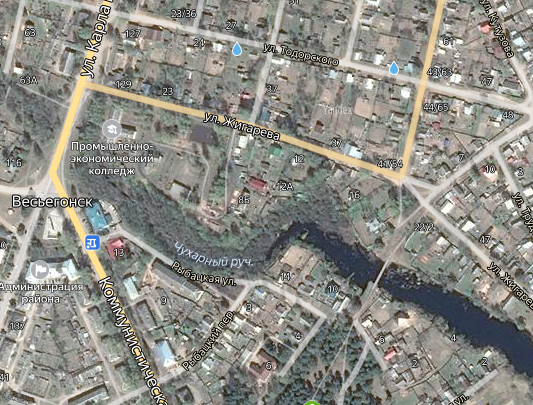 Места (площадки №31) населения ТКО32№32 ул. Панфилова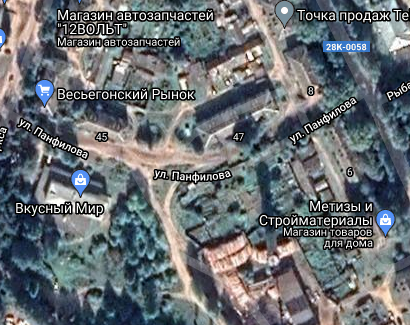 Места (площадки №32) населения ТКО33№33 ул.Панфилова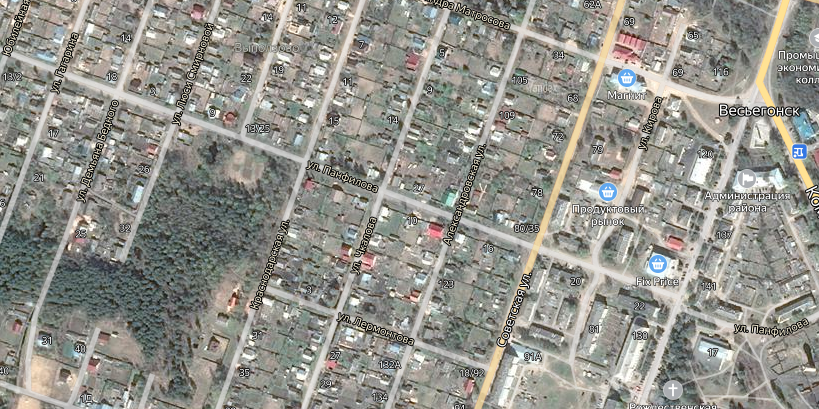 Места (площадки №33) населения ТКО34№34 ул.Софьи Перовской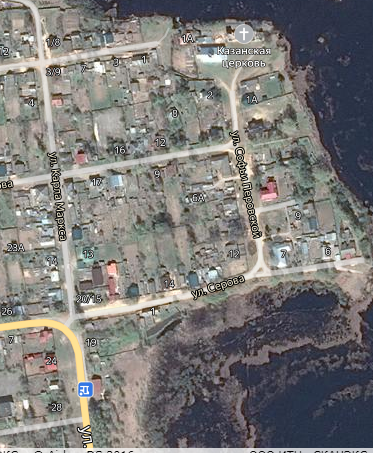 Места (площадки №34) населения ТКО35№35 ул.Мелиораторов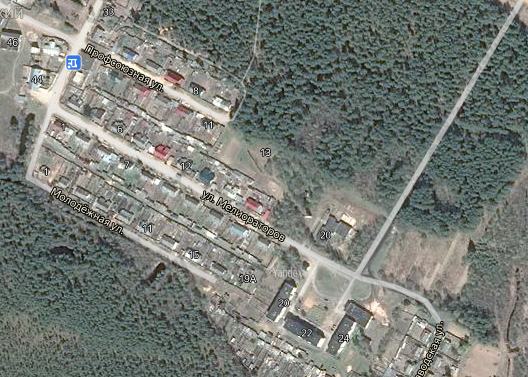 Места (площадки №35) населения ТКО№Адрес размещенияСхема размещения мест (площадок) ТКО, М 1:200036373839№ 36  с. Ёгна, ул. Центральная (около дома № 23)№ 37  с. Ёгна, ул. Центральная (напротив дома № 46)№ 38  с. Ёгна ул. Молодежная (за домом № 19)№ 39  с. Ёгнаул. Молодежная между д.10 и 10а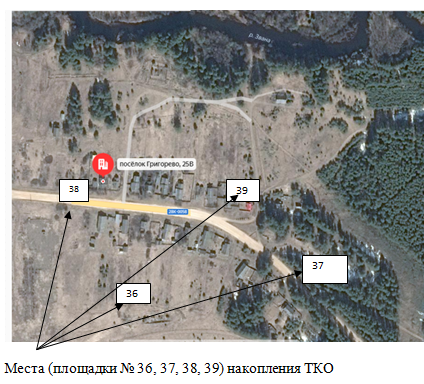 40414243444546№ 40            д. Большое Овсяниковоул. Бурова (около д. 13)№ 41            д. Большое Овсяниковоул. Новинка (за прудом)№ 42            д. Большое Овсяниково ул. Бурова, д.60а (почта)№ 43            д. Большое Овсяниково ул.Школьная д. 5№44д.Большое Овсяниково, ул.Школьная, д.9№ 45             д. Большое Овсяниково  ул. Бурова (около дома №104)№46 д.Большое Овсяниково, ул.Новая у д.1а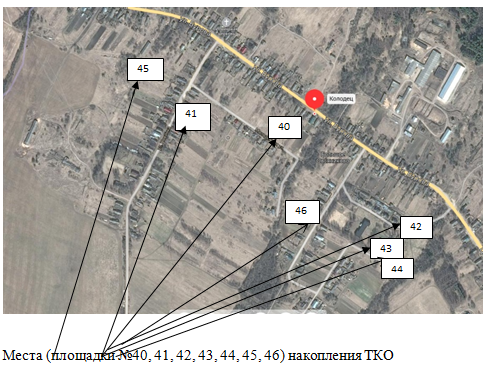 47№ 47 д. Григоревов середине деревни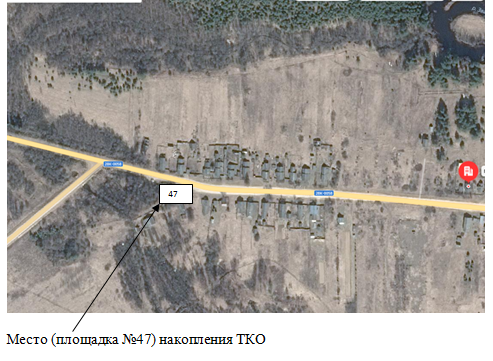 48№48д. Квасково напротив д.12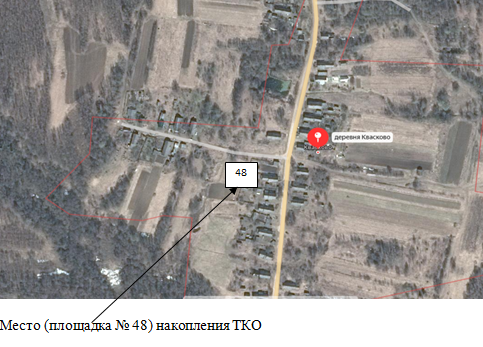 49№ 49 д.Никулино, ул. Центральнаянапротив д.2а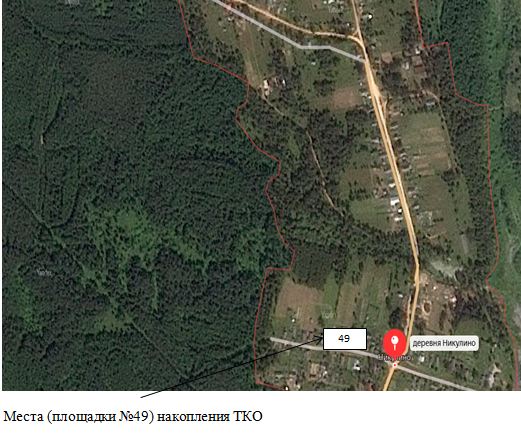 50№50  д. Перемутпри въезде в деревню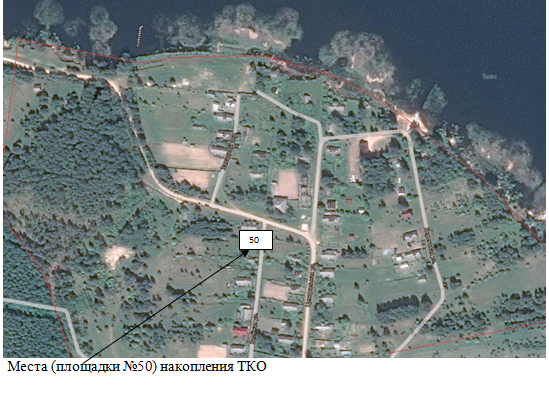 51№ 51  д. Раменьеул.Советская, д.1а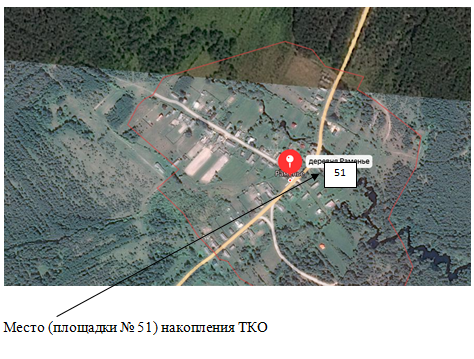 52№ 52д. Слудыул. Лекомская, около д.16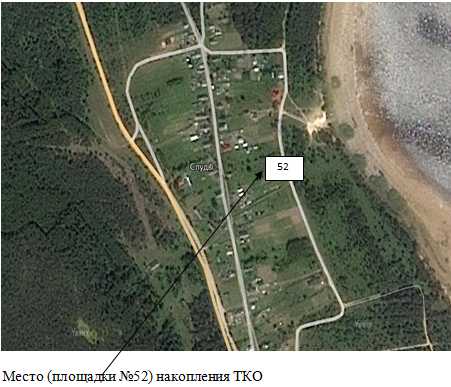 №Адрес размещенияСхема размещения мест (площадок) ТКО, М 1:200053№ 53с. Любегощиул. Новая, д.18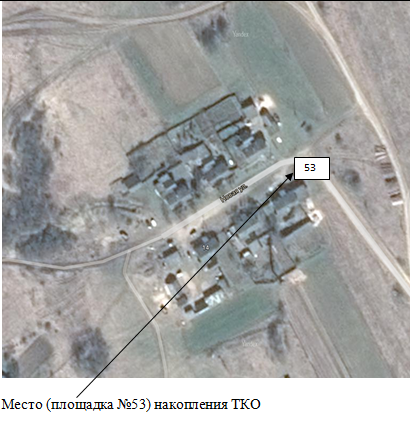 54№ 54 с. Любегощи  ул. Центральная д.73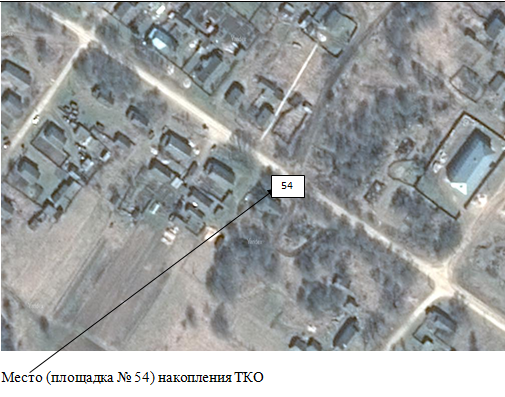 55№55 с. Любегощи, ул.Центральная(напротив д.12)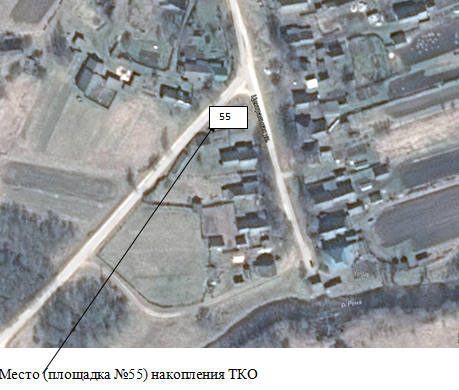 56№56 с.Любегощи, ул.Центральная, напротив д.39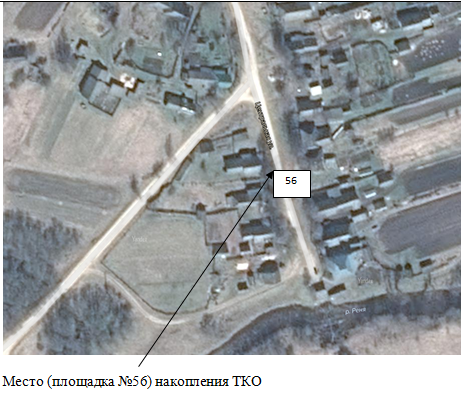 57№57 с.Любегощи, ул.Заречная, напротив д.12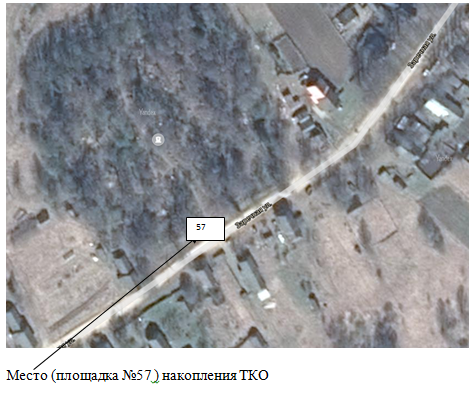 58№58 с.Любегощи, ул.Заречная, у здания ДСУ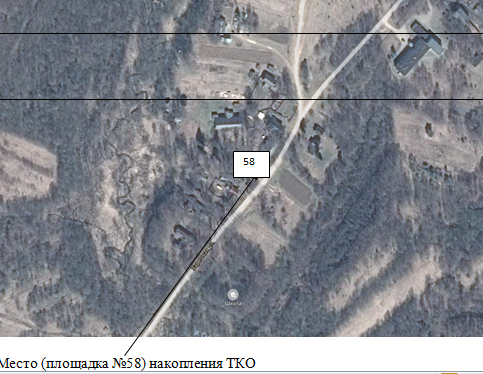 59№59 д.Алферово, ул.Центральная (кирпичные дома)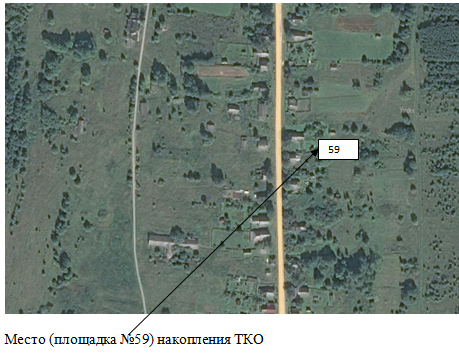 60№60 д.Остров в центре деревни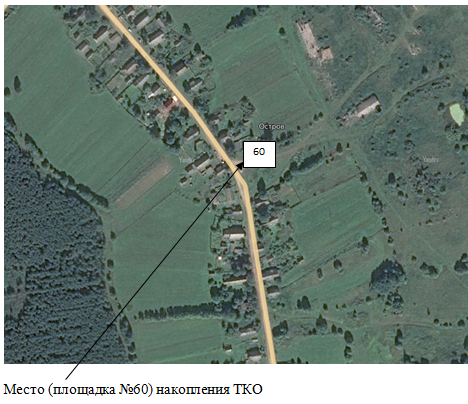 61№61 д.Остров, д.10а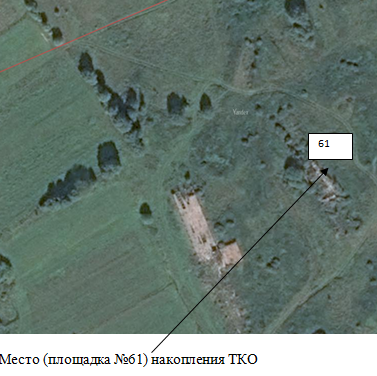 №Адрес размещенияСхема размещения мест (площадок) ТКО, М 1:2000626364656667№62           с. Чамерово  при въезде в село№63           с. Чамерово напротив дома №22№64           с. Чамерово напротив дома №89№65            с. Чамерово у дома №37а, бывшее ДСУ№66           с. Чамерово у дома №96№67  с. Чамерово у дома №128 (школа)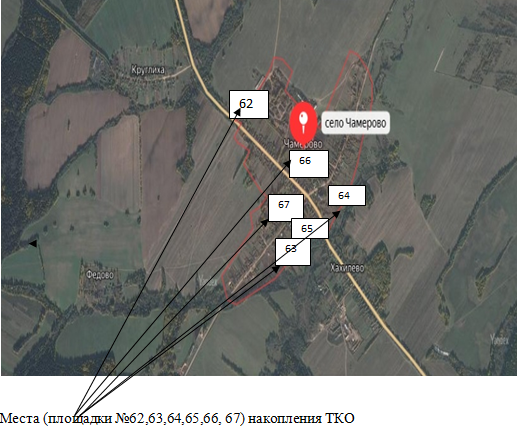 68№68              д. Круглиха при въезде в деревню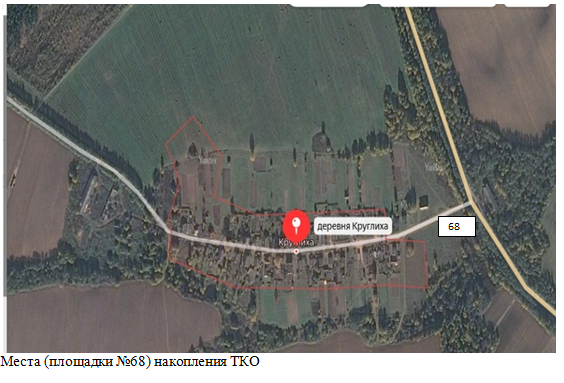 69№69  д. Медведково около д.14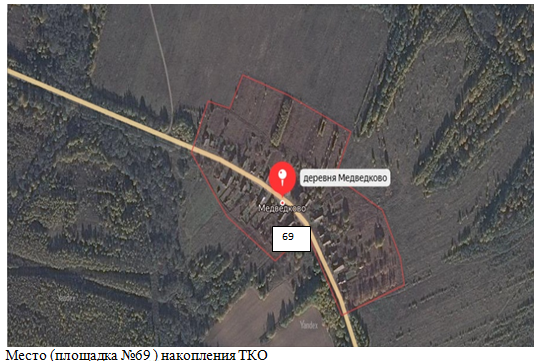 70№70  д. Суково при въезде в деревню с автодороги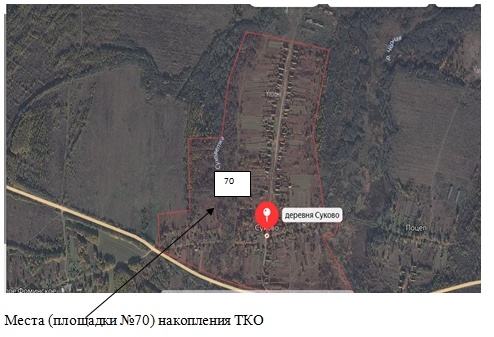 71№71       д. Телятово при въезде в деревню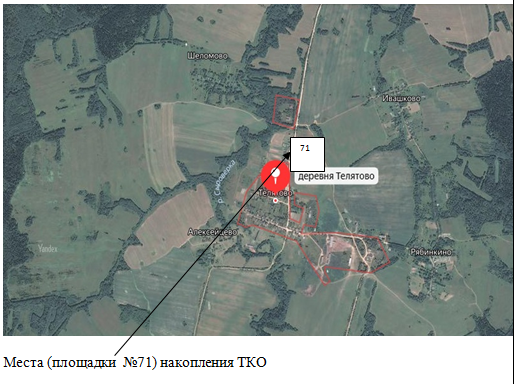 72№72        д. Ульяниха при въезде в деревню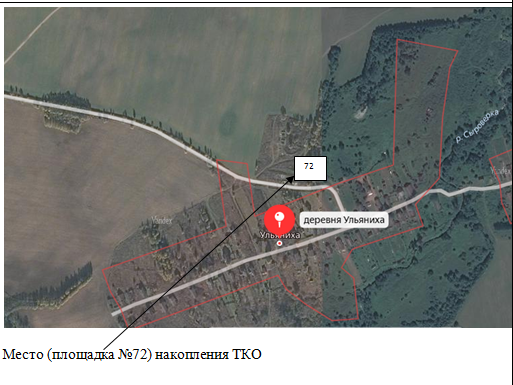 737475№73        с. Чистая Дуброва при въезде в село№74        с. Чистая Дуброва напротив ДК№75        с. Чистая Дуброва около дома №72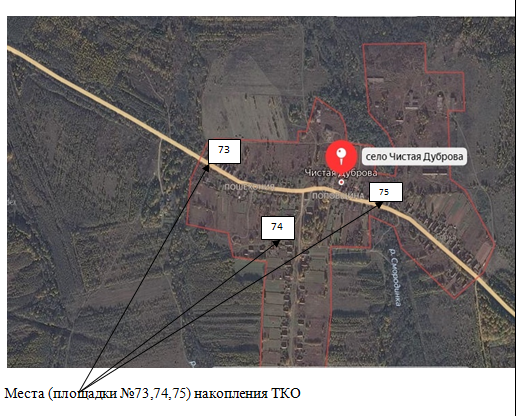 76№76– д.  Хахилево рядом с территорией ИП Терехина В.Н.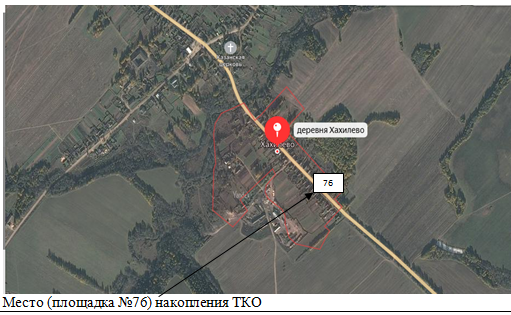 №п/пАдрес размещения Схема размещения мест (площадок) ТКО, М 1:2000777879№77 с.Кесьма ул. Советская, д. 10 №78  с.Кесьма ул. Пушкинская, д. 3а№79  с.Кесьма проезд Тихий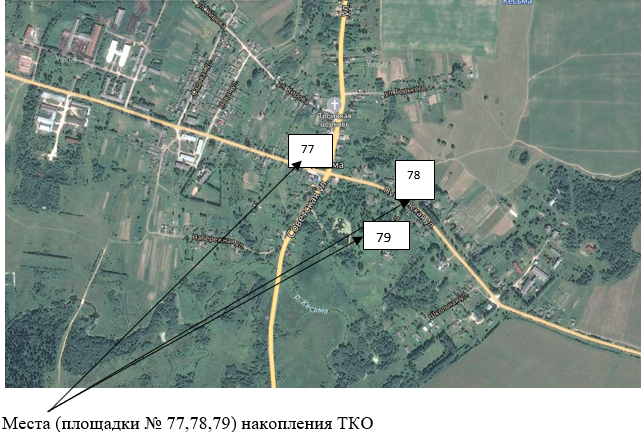 80№80 д. Большое Фоминское у д. № 35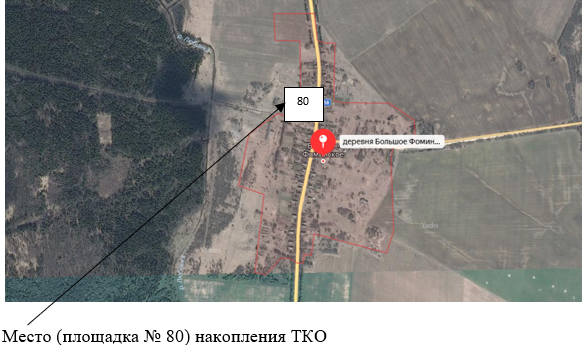 81№81 д. Алешино - рядом с автобусной остановкой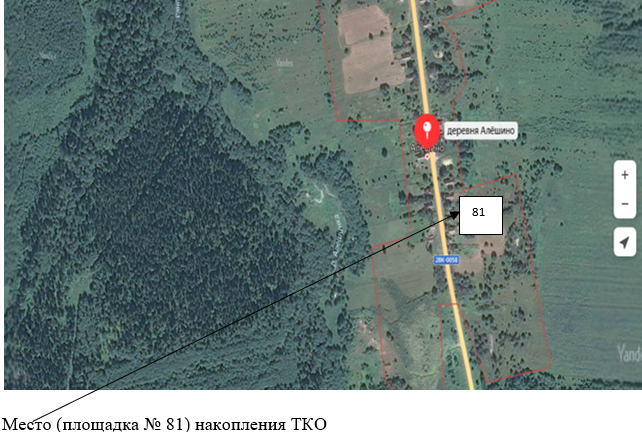 82№82  д. Губачево – около д.1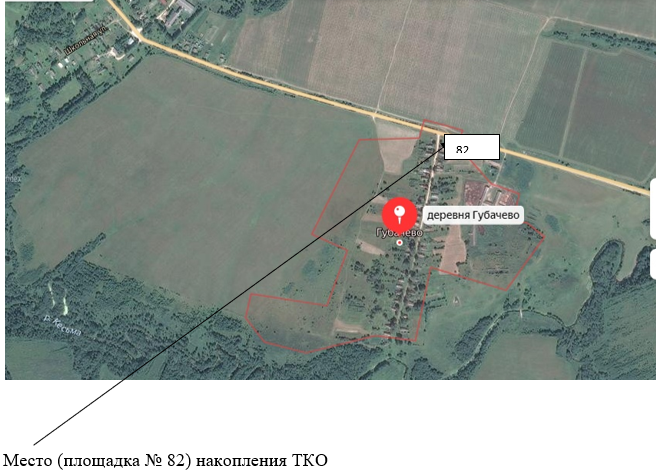 83№ 83  д. Иван-Гора, д.21б (возле магазина)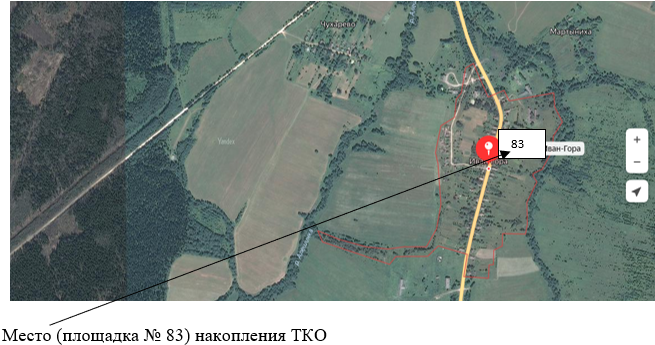 84№84  п. Овинищи, ул.Вокзальная, д.6а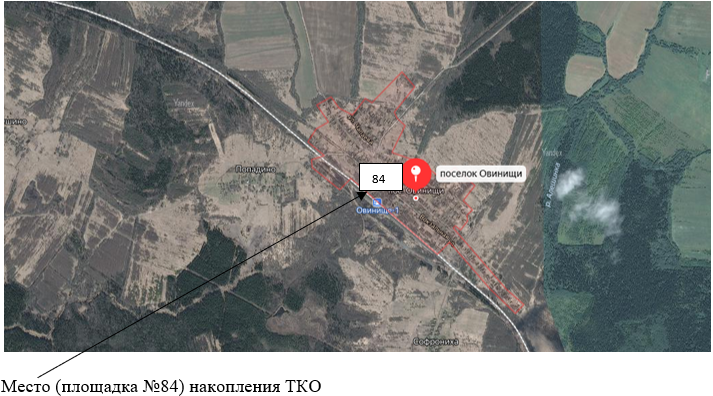 №п/пАдрес размещенияСхема размещения мест (площадок) ТКО, М 1:200085№ 85 д.Арефино д.21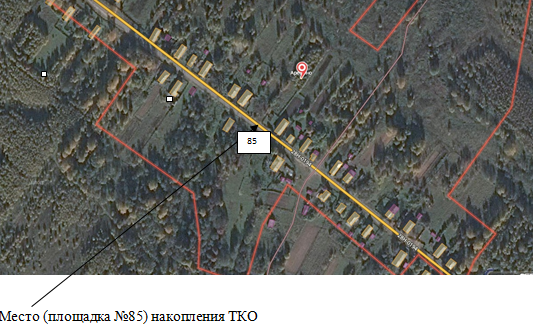 86№ 86 д.Бараново при въезде в деревню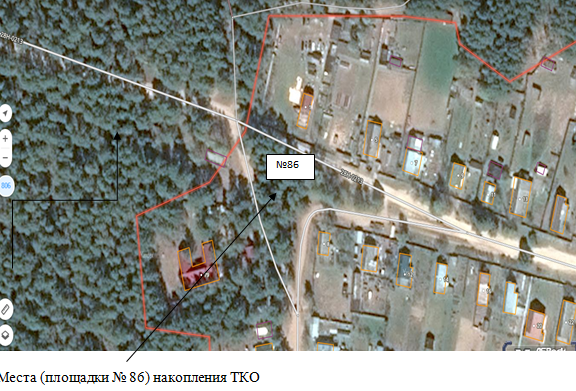 87№87 д.Баскаки между д.14а и д.12а.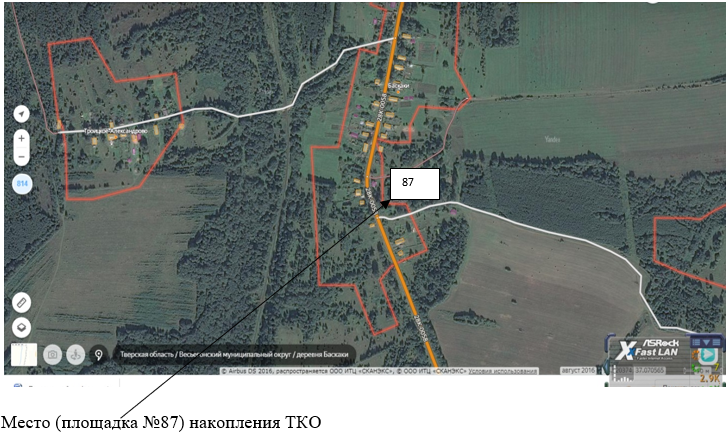 88№ 88 д.Восход (около автогаража)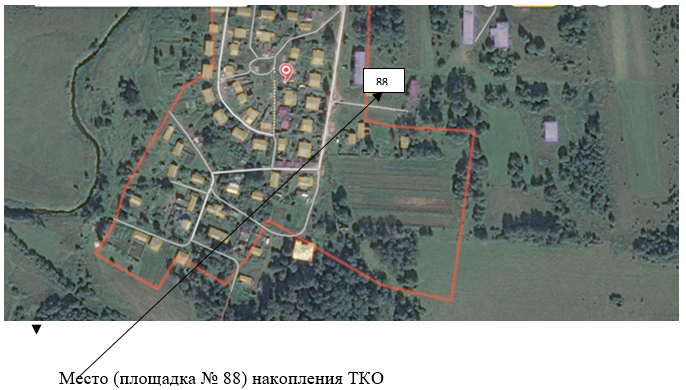 89№ 89 д.Иваново д.101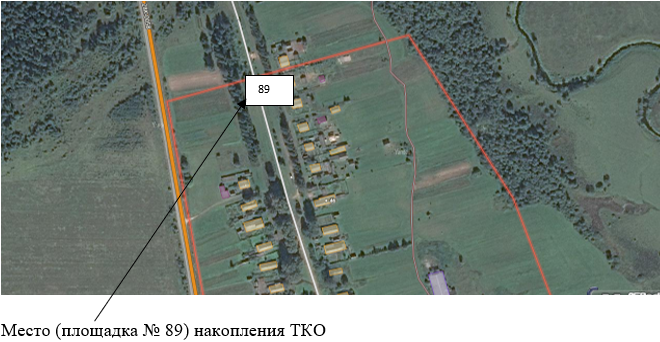 90№ 90- д.Ивановоу д.83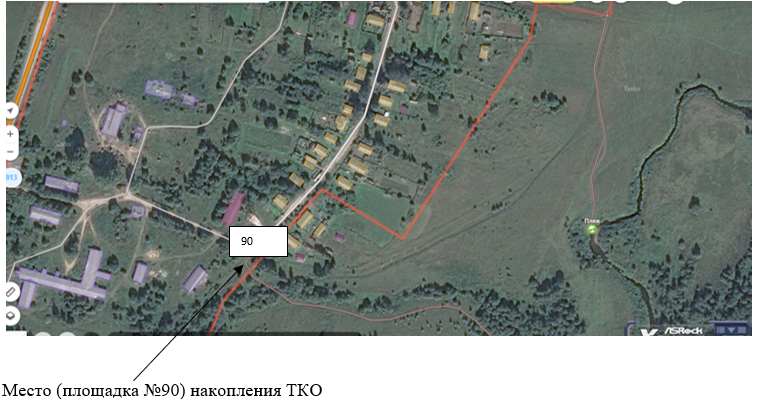 9192№ 91 д.Ивановоу д.88№ 92 д.Ивановомежду д.57 и 57а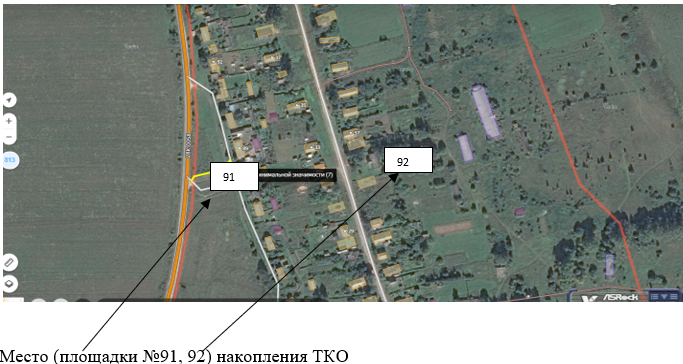 93№ 93 д.Копаево (при въезде в деревню)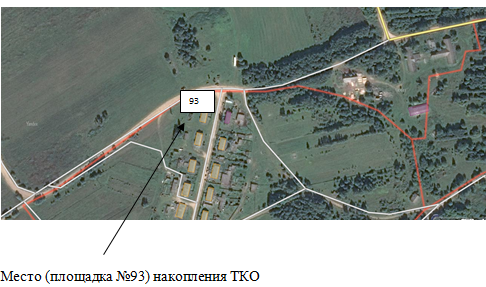 94№ 94 д.Крешнево на въезде в деревню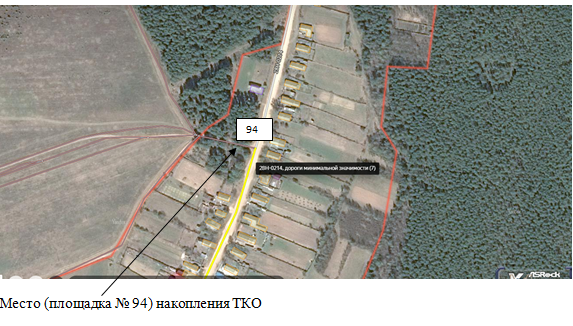 9596№95д.Погорелово при въезде в деревню№96 д.Погорелово около д.№21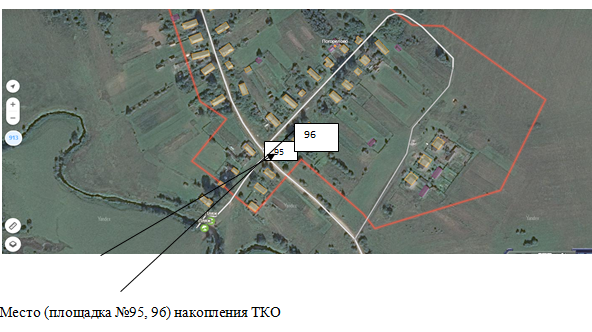 97№ 97д.Подлесное ( в центре у д.24)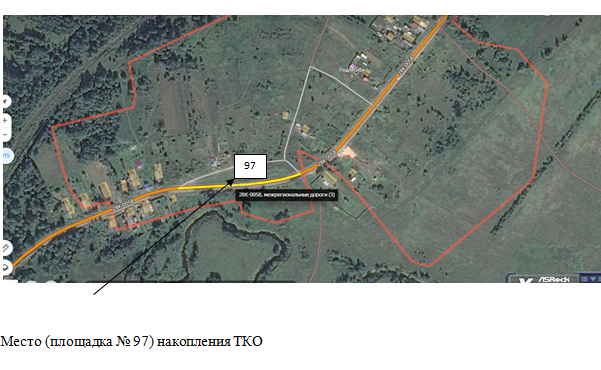 98№98 д.Приворот ( у д.18)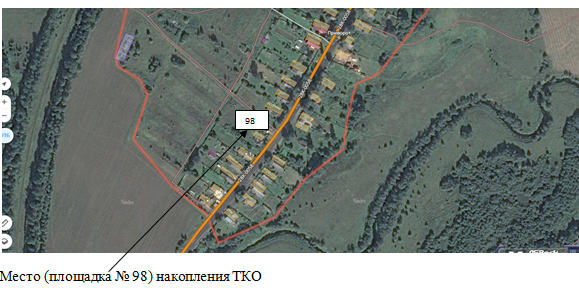 99№ 99- д.Пронино (при въезде в деревню)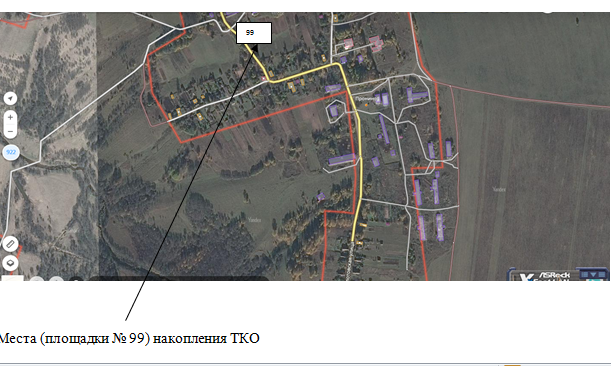 100№100  д.Самша 2 (у д.25 при въезде в деревню)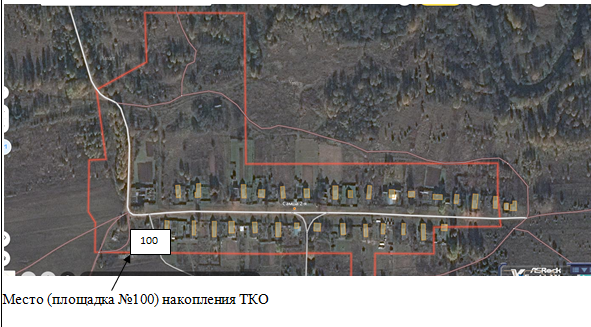 101102№ 101д.Столбищи в центре деревни,у д.31№ 102д.Столбищи ( у д.60)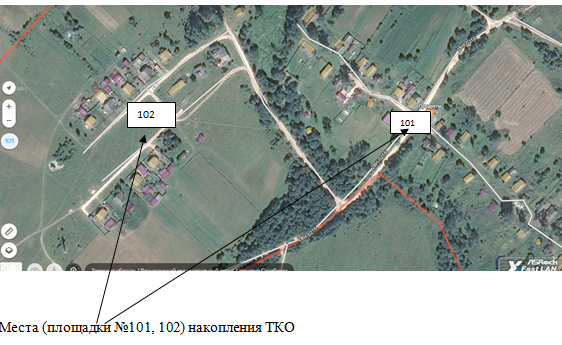 103№103д.Чернецкоепри въезде в деревню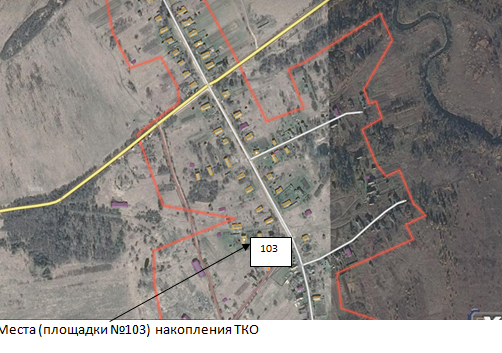 №Адрес размещенияСхема размещения мест (площадок) ТКО, М 1:2000104105№ 104 д. Чурилковопри въезде в деревню№105  д. Чурилково у дома № 66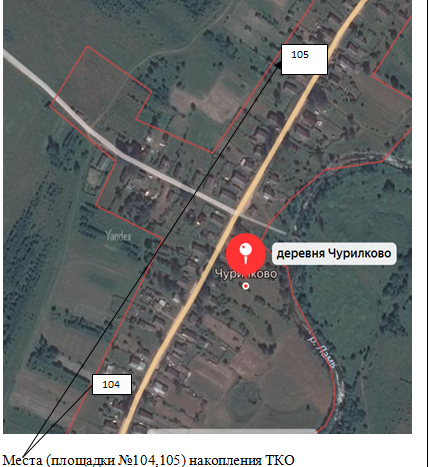 106107№106 с. Романовскоеу здания администрации сельского поселения№ 107 с. Романовскоеул.Центральнаяв центре села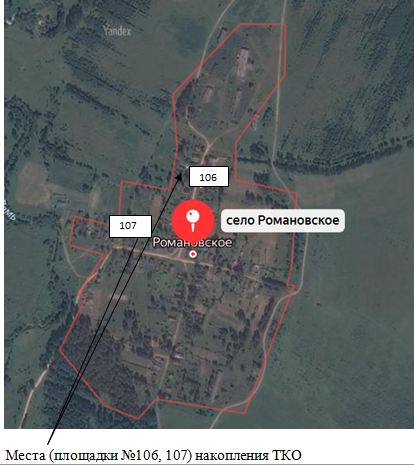 108№108 д. Беняково при  въезде в деревню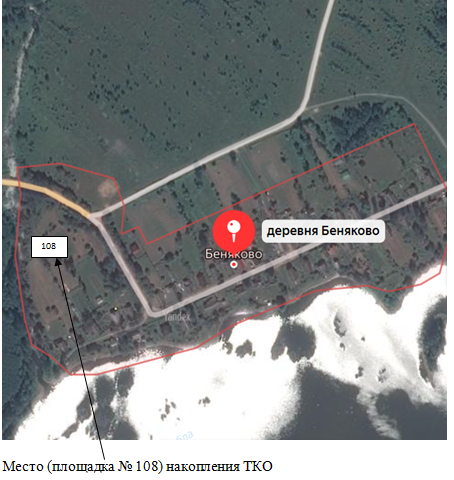 109№109 д.Боловино  ул. Новая около дома № 14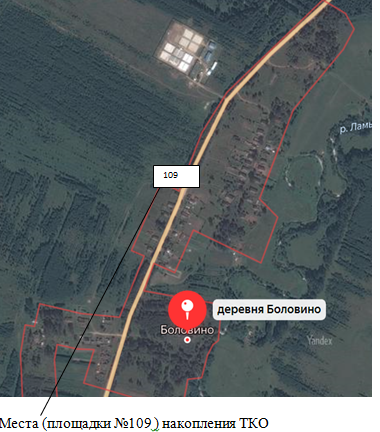 110№110  д. Горкаоколо дома № 7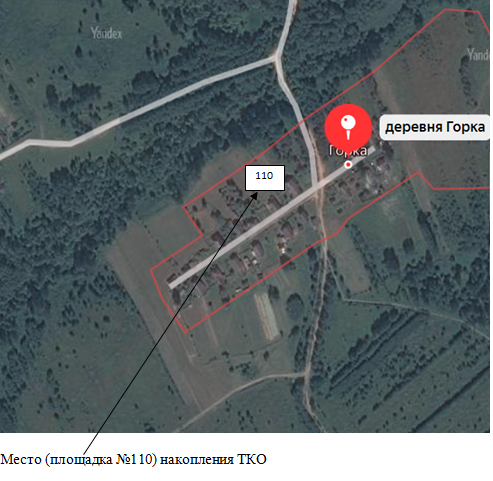 111112113№111 д.Дюдиково ул. Центральная около поворота на пос.Брейтово№ 112 д.Дюдиково ул. Центральная рядом с Домом досуга№ 113 д.Дюдиково ул. Центральная около дома № 77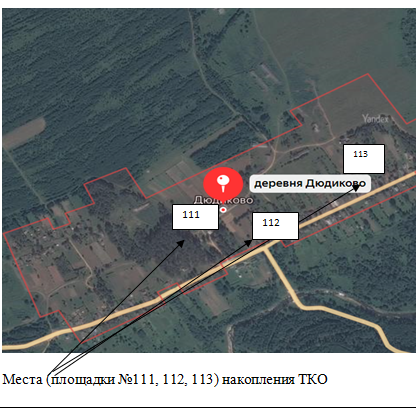 114№ 114  д. Огнишино, д.11 около бывшего магазина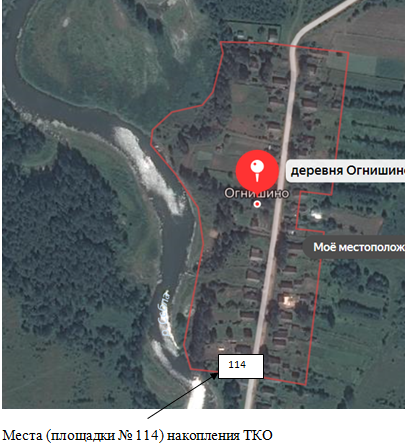 115116117118№115 д. Противье, ул.Жигарева, д.25№116 д. Противье ул. Рыбацкая у д.№2 № 117 д. Противье ул.Рыбацкая за домом № 87 № 118 д. Противьепер.Речной, д.1 «Заповедные Устья»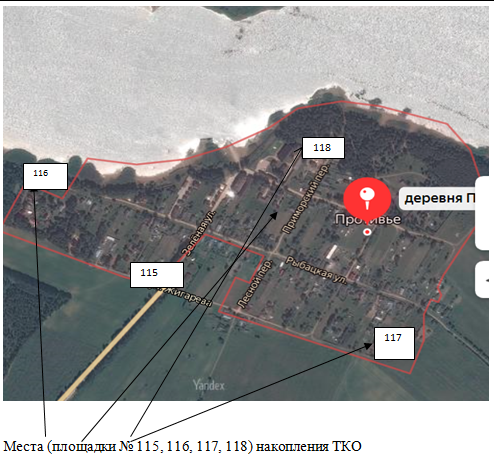 119№119 д.Приворот д.№32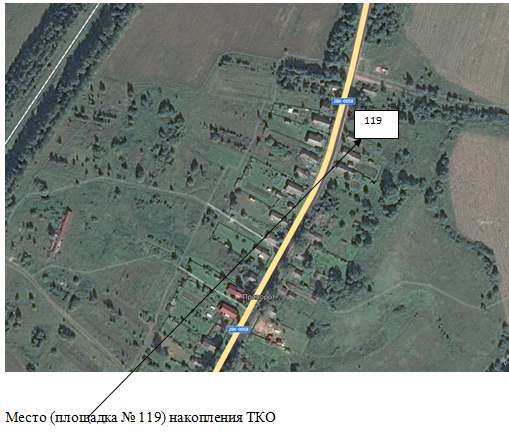 120№120 п. РомановскийЛьнозавод д.12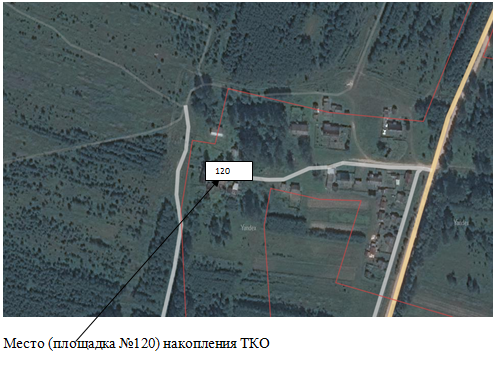 121№121 д.Савино д.1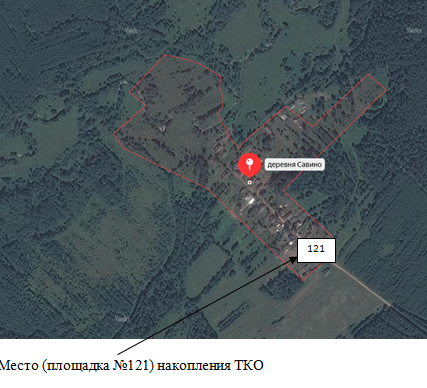 122№122 д.Топорищево д.27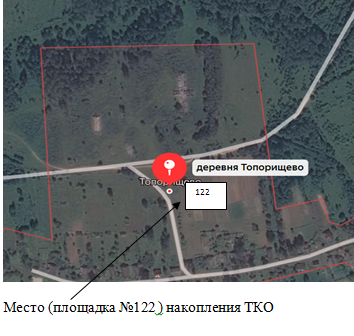 123№123 д.Подольское д.8 напротив школы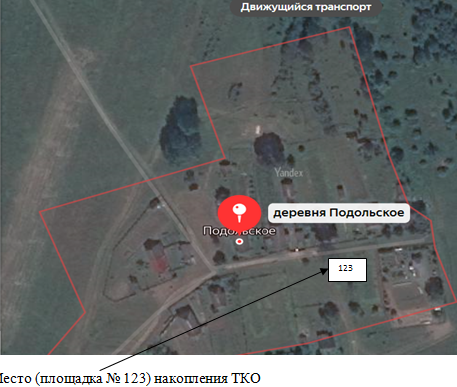 